Η άνοιξη στη ζωγραφική: Λιβάδια με παπαρούνες
    Σκέφτομαι πως σε λίγο τα λιβάδια θα γεμίσουν από κόκκινες παπαρούνες...Για αυτό, ας δούμε κάποιους πίνακες με παπαρούνες.   H αντίθεση του κόκκινου με το πράσινο γοήτευσε τους ιμπρεσιονιστές ζωγράφους που ενδιαφέρονταν για την εντύπωση (impression) ή τις εντυπώσεις των χρωμάτων και τις αντανακλάσεις του φωτός. Οι κόκκινες παπαρούνες-πινελιές στο πράσινο των ανοιξιάτικων λιβαδιών ήταν από τις αγαπημένες εικόνες που προσπάθησαν να απεικονίσουν οι Γάλλοι ιμπρεσιονιστές (οι περισσότεροι γνωρίζουν το διάσημο πίνακα του Μανέ).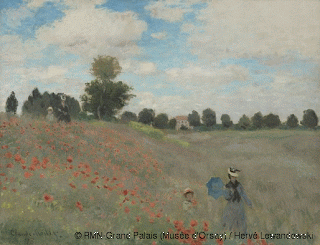 